TISKOVÁ ZPRÁVACyklus besed „Univerzita jako příležitost“ uzavřel v tomto akademickém roce novinář Jindřich Šídlo.Plzeň, 07.05.2019 ― Aulu Fakulty pedagogické ZČU ve Veleslavínově ulici zaplnili v úterní podvečer nejen studenti a akademici, ale i širší veřejnost. Novinář Jindřich Šídlo velmi osobně a zároveň v širokých souvislostech popsal vývoj českých médií v uplynulých desetiletích. Představil jak „zlatá porevoluční léta“ českých médií, kdy novináři měli dostatečné množství finančních prostředků a zároveň volnou ruku ve výběru témat od převážně německých vlastníků, tak i zhoršení situace související s ekonomickou krizí a rapidním úbytkem předplatitelů a celkovým poklesem prodeje. Popsal také problémy, které plynou ze současného stavu kumulace vlastnictví českých médií a uvedl, že dle něj situace ještě nikdy nebyla tak vyhrocená jako v posledních letech.V neposlední řadě nechal posluchače nahlédnout i do zákulisí novinářské profese a do proměn, kterými poslední dobou prochází, přičemž neváhal být kritický ani směrem do vlastních řad. Upozornil také na oprávněnost a specifickou funkci všech žánrů, které se v mediálním světě objevují a zdůraznil rostoucí nutnost mediální výchovy na středních školách.  Beseda ukončila cyklus Univerzita jako příležitost v tomto akademickém roce. Nové a neméně zajímavé hosty se Fakulta filozofická chystá pozvat opět v dalším akademickém roce 2019/2020.Celý záznam z besedy naleznete na youtubovém kanále FF ZČU.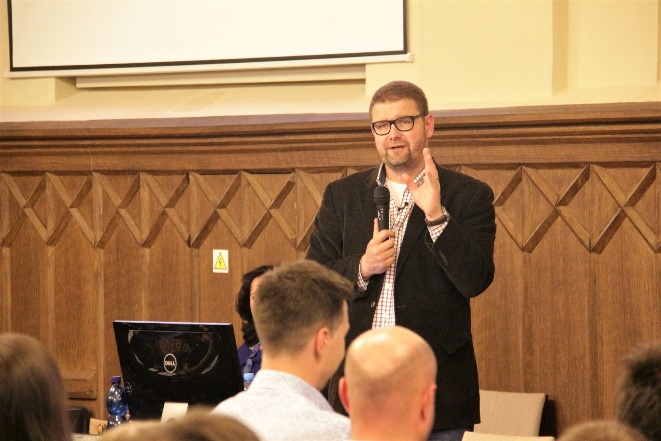 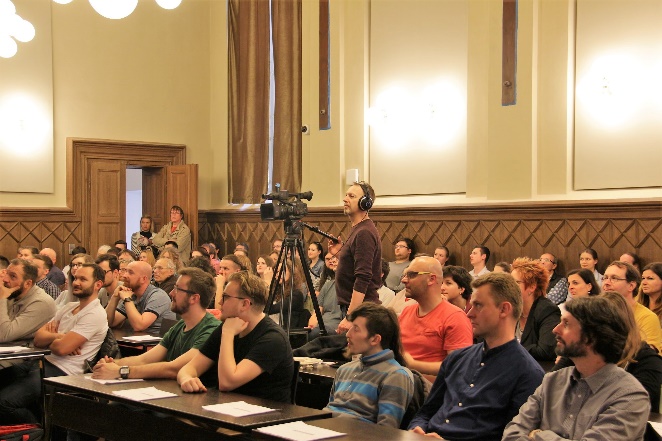 